DSWD DROMIC Report #9on Typhoon “ROSITA” [I.N. YUTU]as of 31 October 2018, 6AMSUMMARYStatus of Affected Families / PersonsA total of 15,469 families or 50,628 persons were affected in 681 barangays, 151 cities/municipalities, and 20 provinces in Regions I, II, III, VIII and CAR (see Table 1; Annex A for details).Table 1. Affected Areas and Number of Affected Families / PersonsNote: Changes in figures are due to continuous assessment and validation.  Sources: LGUs through the C/MSWD and C/MDRRMOStatus of Displaced and Served Families / Persons (see Annex B for details)Note: Changes in figures are due to continuous assessment and validation.  Sources: LGUs through the C/MSWD and C/MDRRMODamaged Houses There are 32 damaged houses reported in Regions I, VII and CAR; of which, 3 houses are totally damaged and 29 houses are partially damaged (see Table 2; Annex C for details).Note: Changes in figures are due to continuous assessment and validation.  Sources: LGUs through the C/MSWD and C/MDRRMOSummary of Assistance Provided (see Annex D for details)Note: Changes in figures are due to continuous assessment and validation.  Sources: LGUs through the C/MSWD and C/MDRRMOStatus of Prepositioned Resources: Stockpile and Standby FundsThe DSWD Central Office (CO), concerned Field Offices (FOs), and National Resource Operations Center (NROC) have stockpiles and standby funds amounting to ₱2,199,834,702.80 with breakdown as follows:StockpilesA total of 366,614 Family Food Packs (FFPs) amounting to ₱134,029,038.32 and available Food and Non-food Items (FNIs) amounting to ₱937,832,182.77.Standby FundsA total of ₱1,127,973,481.71 standby funds in the CO and FOs. Of the said amount, ₱1,073,520,429.10 is the available Quick Response Fund in the CO.In-transitWorkforce Support for OperationsSituational ReportsDSWD-DRMBDSWD-CARDSWD-FO IServices and InterventionsCamp Coordination and Camp Management and IDP ProtectionDSWD Services and InterventionsCamp Coordination and Camp Management and IDP ProtectionQuick Response Team trained on the Management of Evacuation Center are on standby and ready for deployment to augment the Local Government Units, when necessary.UNICEF and UNFPA are on standby with ready available Women/Child Friendly Space and Family Training and Reunification (FTR) Kits with trained staff to support the Gender Based Violence and Child Protection In Emergencies (CPIE) response.Ongoing manual hauling of goods from the three (3) stranded trucks from NROC along Marcos Highway containing 5,100 FFPs and the non-food items (kitchen, sleeping and family kits) going to Evacuation Centers.Isabela government, pre-emptive evacuation for almost 12,000 residents from the most affected areas.Governor Mamba has ordered the evacuation of 3,000 residents in Cagayan.Services and/or interventions: as of the to date LGUs have been undergoing distribution of FFPs and on going administering the ECs. There are some municipalities of CAR and Region 2 started to augment the LGUs and DSWD Field Offices. Profiling: LGUs have the difficulties in “profiling process” of the MAA’s due to immediate resilient behavior of the communities who are not willing to stay in the ECs.LGU Actual Movement on provisions in the ECs: no food preparations/”cooking operations” at the moment, no hot meal yet have been served.      Security Concerns: AFP /PNP uniformed personnel lent their hands on the hauling and cordoned the area in Marcos highway where our trucks were stranded. In other areas, uniformed men assisted the delivery and distribution of the relief goods. No untoward incidents reported that may hamper the immediate relief operations.    FO 1: Per evaluation DSWD FO I, the LGUs can manage the disaster response operations and the LGUs may close the evacuation center tomorrow.Summary of Assistance Provided by DSWDFood and Non-Food ItemsDSWD NROC has augmented Family Food Packs worth ₱11,232,000.00 to DSWD Field Office II, III and CAR.DSWD NROC has augmented Non-Food Items worth ₱3,559,500.00 to DSWD Field Office III and CAR. AVAILABLE STOCKS AT NROCOn-going repacking of family food packs at the National Resource Operations center (NROC), Pasay City and Visayas Disaster Response Center (VDRC), Cebu City for augmentation support.Continuous mobilization of additional volunteers engaged in the repacking of FFPs at DSWD-NROC.Continuous coordination with the Logistic Cluster for the availability of air, sea and land assets for the mobilization of relief goods to affected areas. Close coordination with the Logistics Cluster for the availability of air, sea, and land assets for transporting relief goods to affected areas.*****The Disaster Response Operations Monitoring and Information Center (DROMIC) of the DSWD-DRMB is closely coordinating with the DSWD-Field Offices for any significant disaster preparedness for response updates.JAN ERWIN ANDREW I. ONTANILLASReleasing OfficerANNEX A. Number of Affected Families / PersonsANNEX B. Displaced and Served Families / PersonsANNEX C. Damage Houses                   -                    - ANNEX D. Cost of AssistanceREGION / PROVINCE / MUNICIPALITY  NSO Population, 2015 NUMBER OF AFFECTED  NUMBER OF AFFECTED  NUMBER OF AFFECTED  NUMBER OF AFFECTED  NUMBER OF AFFECTED REGION / PROVINCE / MUNICIPALITY  NSO Population, 2015 Barangays  Cities / Municipalities  Provinces Families Persons GRAND TOTAL25,857,871 681 151 20  15,469  50,628 REGION I5,026,128 88 28 4  1,484  4,688 REGION II3,451,410 407 66 4  7,372  24,833 REGION III11,218,177 67 11 5  4,170  12,216 REGION VIII4,440,150 6 2 1 208 962 CAR1,722,006 113 44 6  2,235  7,929 REGION / PROVINCE / MUNICIPALITY  NUMBER OF EVACUATION CENTERS (ECs)  NUMBER OF EVACUATION CENTERS (ECs)  INSIDE ECs  INSIDE ECs  INSIDE ECs  INSIDE ECs  INSIDE ECs Returned Home  INSIDE ECs Returned Home  OUTSIDE ECs  OUTSIDE ECs  OUTSIDE ECs  OUTSIDE ECs  OUTSIDE ECs Returned Home  OUTSIDE ECs Returned Home  TOTAL SERVED  TOTAL SERVED  TOTAL SERVED  TOTAL SERVED REGION / PROVINCE / MUNICIPALITY  NUMBER OF EVACUATION CENTERS (ECs)  NUMBER OF EVACUATION CENTERS (ECs)  INSIDE ECs  INSIDE ECs  INSIDE ECs  INSIDE ECs  INSIDE ECs Returned Home  INSIDE ECs Returned Home  OUTSIDE ECs  OUTSIDE ECs  OUTSIDE ECs  OUTSIDE ECs  OUTSIDE ECs Returned Home  OUTSIDE ECs Returned Home  Families  Families  Persons  Persons REGION / PROVINCE / MUNICIPALITY  NUMBER OF EVACUATION CENTERS (ECs)  NUMBER OF EVACUATION CENTERS (ECs)  Families  Families  Persons  Persons  Families  Persons  Families  Families  Persons  Persons  Families  Persons  Total Families  Total Families  Total Persons  Total Persons REGION / PROVINCE / MUNICIPALITY  CUM  NOW  CUM  NOW  CUM  NOW  Families  Persons  CUM  NOW  CUM  NOW  Families  Persons  CUM  NOW  CUM  NOW GRAND TOTAL713 628 12,183 10,721 39,822  36,055 1,462 3,767 2,951 2,602 9,444 8,122 349  1,322 15,051 13,246  48,969 43,895 REGION I64 63 1,439 1,434 4,497  4,463  5 34  42  42 174 174  -  - 1,481 1,476  4,671  4,637 REGION II405 405 7,039 7,039 23,641  23,641 - -  333  333 1,192 1,192  -  - 7,296 7,296  24,556 24,556 REGION III118 34 2,029  572 5,806  2,073 1,457 3,733 2,128 1,779 6,351 5,029 349  1,322 4,151 2,351  12,142  7,102 REGION VIII5 5  23  23  92 92 - - - -  -  -  -  -  23  23 92 92 CAR121 121 1,653 1,653 5,786  5,786 - -  448  448 1,727 1,727  -  - 2,100 2,100  7,508  7,508 REGION / PROVINCE / MUNICIPALITY NO. OF DAMAGED HOUSES NO. OF DAMAGED HOUSES NO. OF DAMAGED HOUSES REGION / PROVINCE / MUNICIPALITY  Total  Totally  Partially GRAND TOTAL 32 3  29 REGION I 4 -  4 REGION VIII 16 3  13 CAR 12 -  12 REGION / PROVINCE / MUNICIPALITY  TOTAL COST OF ASSISTANCE  TOTAL COST OF ASSISTANCE  TOTAL COST OF ASSISTANCE  TOTAL COST OF ASSISTANCE  TOTAL COST OF ASSISTANCE REGION / PROVINCE / MUNICIPALITY  DSWD  LGU  NGOs  OTHERS  GRAND TOTAL GRAND TOTAL206,322.90  696,775.00  - - 903,097.90 REGION I57,600.00  67,575.00  - - 125,175.00 REGION III -  624,200.00  - - 624,200.00 CAR148,722.90  5,000.00  - - 153,722.90 ITEMFIELD OFFICEQUANTITYDESTINATIONFFPCAR68001,700 La Trinidad, Benguet
5,100 DSWD Provincial SWAD Office, Tabuk, KalingaSleeping KitCAR500DSWD Provincial SWAD Office, Tabuk, KalingaKitchen KitCAR500DSWD Provincial SWAD Office, Tabuk, KalingaFamily KitCAR400DSWD Provincial SWAD Office, Tabuk, KalingaFFPCAR7,4004,900 La Trinidad, Benguet
2,500 DSWD Provincial SWAD Office, Tabuk, KalingaHygiene KitCAR500DSWD Provincial SWAD Office, Tabuk, KalingaFamily KitCAR100DSWD Provincial SWAD Office, Tabuk, KalingaCategoryOrganizationNo. of PaxRemarksCiviliansMCGI78Mechanized ProductionCiviliansGlobe22Mechanized ProductionCiviliansMCCT (Cash for Work)32Mechanized ProductionCiviliansPYM - OLAP7Mechanized ProductionTOTAL WORKFORCE DEPLOYEDTOTAL WORKFORCE DEPLOYED139DATESITUATIONS / ACTIONS UNDERTAKENOctober 31, 2018The Disaster Response Operations Monitoring and Information Center (DROMIC) of the DSWD-DRMB is closely coordinating with the DSWD-Field Offices for significant disaster preparedness for response updates.DATESITUATIONS / ACTIONS UNDERTAKENOctober 31, 2018Continuous coordination with SWAD Team Members.On-going validation of data received from the provincial operations centers.Continuous activation of DSWD QRT and Provincial SWAD Teams to render duty 24/7 to monitor and report situations in their respective AORDATESITUATIONS / ACTIONS UNDERTAKENOctober 31, 2018Some Local Government Units (LGUs) have already provided hot meals to the affected families and persons in the evacuation centers. Per validation, barangay officials and teachers take charge to ensure the safety of the evacuees.In addition, the Philippine National Police (PNP) shared during the Response Cluster Meeting conducted on 29 Oct 2018 that they will check on evacuation centers that will open to ensure the security of internally displaced persons (IDPs)DSWD Field Office 1 staff who were trained on Camp Coordination and Camp Management (CCCM), Rapid Damage Assessment and Needs Analysis (RDANA), Post-Disaster Needs Assessment (PDNA), and Psychosocial Support Processing (PSP) are on standby if ever affected LGUs will be needing manpower augmentationDSWD Field OfficeRelief ItemsQuantityCost of AssistanceDSWD FO IIFamily Food Packs15,0005,400,000.00DSWD FO IIIFamily Food Packs2,000720,000.00DSWD FO CARFamily Food Packs14,2005,112,000.00Total11,232,000.00 11,232,000.00 11,232,000.00 Field OfficeRelief ItemsQuantityCost of AssistanceDSWD FO IIISleeping Kit1,000757,750.00 DSWD FO CARFamily Kit5001,150,000.00 DSWD FO CARSleeping Kit500378,875.00 DSWD FO CARHygiene Kit500893,875.00 DSWD FO CARKitchen Kit500379,000.00 Total of NFIs DeliveredTotal of NFIs DeliveredTotal of NFIs Delivered3,559,500.00 ITEMQUANTITYCOSTFamily Food Packs85,00030,600,000.00NFA Rice (in Kilograms)184,0005,980,000.00Hygiene Kits57,773103,283,680.75Sleeping Kits4,2373,210,586.75Family Kits23,48854,022,400.00Kitchen Kits4,2373,211,646.00Tents1,48923,675,100.00Laminated Sacks117407,028.96DAFAC Forms430,950767,091.00Collapsible Water Carrier10,4974,345,758.00GRAND TOTAL801,788   229,503,291.46 REGION / PROVINCE / MUNICIPALITY REGION / PROVINCE / MUNICIPALITY  NSO Population, 2015 NUMBER OF AFFECTED  NUMBER OF AFFECTED  NUMBER OF AFFECTED REGION / PROVINCE / MUNICIPALITY REGION / PROVINCE / MUNICIPALITY  NSO Population, 2015 Barangays  Families  Persons GRAND TOTALGRAND TOTAL25,857,871  681 15,469 50,628 REGION IREGION I5,026,128  88 1,484 4,688 Ilocos NorteIlocos Norte 593,081  1  13  65 Adams 1,792  1  13  65 Ilocos SurIlocos Sur 689,668  9  163  507 Sinait 25,640 2 21 75 Suyo 11,446 1 10 38 Tagudin 39,277 6 132 394 La UnionLa Union 786,653  47  801 2,374 Agoo 63,692 5 12 47 Aringay 47,458 3 42 109 Bacnotan 42,078 1 1 6 Balaoan 39,188 2 166 465 Bangar 35,947 3 137 369 Bauang 75,032 8 160 418 Caba 22,039 2 50 140 Luna 35,802 3 6 20 Naguilian 54,221 4 17 73 Rosario 55,458 1 60 176 CITY OF SAN FERNANDO (Capital) 121,812 9 91 311 San Juan 37,188 3 3 17 Santo Tomas 39,092 1 49 182 Tubao 28,729 2 7 41 PangasinanPangasinan2,956,726  31  507 1,742 CITY OF ALAMINOS 89,708 3 32 103 Alcala 43,402 1 2 8 Binalonan 54,555 1 3 16 Bolinao 82,084 1 1 8 Dagupan City 171,271 10 274 949 LINGAYEN (Capital) 103,278 9 116 350 Pozzorubio 69,555 1 3 13 San Fabian 83,025 3 60 248 San Nicolas  35,574 1 6 18 Sison 47,518 1 10 29 REGION IIREGION II3,451,410  407 7,372 24,833 CagayanCagayan1,199,320  122 1,923 6,541 Abulug 32,497 3 29 89 Alcala 38,883 2 5 19 Allacapan 33,571 11 128 327 Amulung 47,860 3 11 36 Aparri 65,649 4 52 205 Baggao 82,782 15 434  1,429 Camalaniugan 24,923 6 10 34 Enrile 35,834 1 4 11 Gattaran 56,661 1 17 69 Gonzaga 38,892 7 108 395 Lal-lo 44,506 15 123 422 Lasam 39,135 9 133 425 Pamplona 23,596 17 630  2,351 Peñablanca 48,584 2 2 12 Piat 23,597 1 11 37 Santa Ana 32,906 4 51 195 Santa Praxedes 4,154 3 12 48 Santa Teresita 19,038 3 19 66 Santo Niño (Faire) 27,219 3 12 26 Solana 82,502 6 46 141 Tuao 61,535 6 86 204 IsabelaIsabela1,593,566  227 4,553 14,847 Alicia 71,504 5 132 485 Aurora 35,017 3 142 530 Benito Soliven 29,624 6 173 496 Cabagan 50,174 4 87 327 Cabatuan 39,413 5 32 101 City of Cauayan 129,523 3 8 20 Cordon 42,926 1 50 208 Delfin Albano (Magsaysay) 26,614 7 160 507 Dinapigue 5,005 6 372  1,140 Divilacan 5,687 5 198 663 Echague 79,094 11 151 466 Gamu 29,904 1 1 9 Ilagan (capital) 145,568 20 177 660 Jones 45,666 8 113 344 Luna 19,326 7 58 216 Maconacon 4,253 11 288 886 Naguilian 31,902 9 60 177 Palanan 17,260 14 322  1,209 Quezon 25,860 6 119 403 Ramon 52,707 11 446  1,196 Reina Mercedes 26,998 8 69 256 Roxas 61,773 16 251 812 San Agustin 22,880 2 153 417 San Guillermo 20,200 17 473  1,413 San Manuel 31,896 7 64 193 San Mariano 55,370 8 130 507 San Mateo 64,505 4 21 77 San Pablo 25,384 1 4 19 Santa Maria 25,382 4 17 83 Santo Tomas 23,005 17 282  1,027 Nueva VizcayaNueva Vizcaya 452,287  26  223  956 Ambaguio 15,250 6 81 384 Bagabag 35,501 1 9 38 Bayombong (capital) 61,512 3 33 134 Dupax del Norte 27,514 2 5 11 Dupax del Sur 19,111 1 2 4 Kasibu 37,705 1 13 57 Kayapa 23,714 4 29 103 Solano 59,517 7 49 218 Villaverde 18,507 1 2 7 QuirinoQuirino 188,991  32  673 2,489 Aglipay 27,787 4 73 226 Cabarroguis (capital) 30,582 11 274 845 Diffun 52,569 3 24 103 Maddela 38,499 7 151 564 Nagtipunan 23,484 5 129 672 Saguday 16,070 2 22 79 REGION IIIREGION III11,218,177  67 4,170 12,216 AuroraAurora 214,336  64 4,107 11,901 Baler (capital) 39,562 5 72 313 Casiguran 24,313 20  1,023  3,529 Dilasag 15,835 8  1,301  3,368 Dinalungan 11,322 8 931  2,064 Dingalan 25,482 8 337  1,227 Dipaculao 29,736 15 443  1,400 Nueva EcijaNueva Ecija2,151,461  1  56  280 Pantabangan 29,925 1 56 280 TarlacTarlac1,366,027  1  4  25 Paniqui 92,606 1 4 25 ZambalesZambales 823,888  1  3  10 Santa Cruz 58,151 1 3 10 REGION VIIIREGION VIII4,440,150  6  208  962 Northern SamarNorthern Samar 632,379  6  208  962 Mapanas 14,025 5 77 308 Pambujan 33,062 1 131 654 CARCAR1,722,006  113 2,235 7,929 AbraAbra 241,160  11  84  233 Dolores 11,315 3 60 149 Licuan-Baay (Licuan) 4,689 1 1 4 Malibcong 3,428 3 5 16 Sallapadan 6,622 2 10 27 San Juan 9,867 2 8 37 ApayaoApayao 119,184  12  105  443 Conner 26,051 2 66 304 Flora 17,391 2 10 32 Luna 19,063 1 2 9 Pudtol 14,925 3 11 44 Santa Marcela 13,613 4 16 54 BenguetBenguet 791,590  48 1,313 4,568 Atok 19,668  1  1  2 Baguio City 345,366 14 143 597 Bakun 15,357 3 122 442 Bokod 13,756 4 9 24 Buguias 43,627 4 27 88 Itogon 59,820 9 721  2,267 Kabayan 15,260 1 4 8 La Trinidad (capital) 129,133 4 14 62 Sablan 11,457 1 13 45 Tuba 47,648 6 244 976 Tublay 17,892 1 15 57 IfugaoIfugao 202,802  13  103  413 Aguinaldo 19,408 1 7 35 Alfonso Lista (Potia) 32,119 5 46 230 Lamut 25,279 6 48 136 Tinoc 16,559 1 2 12 KalingaKalinga 212,680  24  522 1,865 Balbalan 12,195 3 25 99 Pasil 9,644 1 4 26 Pinukpuk 32,026 4 215 782 Tanudan 9,534 1 69 352 Rizal (Liwan) 17,038 3 13 51 City of Tabuk (capital) 110,642 12 196 555 Mountain ProvinceMountain Province 154,590  5  108  407 Barlig 4,819 1 20 72 Bauko 31,065 1 29 138 Besao 7,040 2 43 124 Sabangan 9,315 1 16 73 REGION / PROVINCE / MUNICIPALITY REGION / PROVINCE / MUNICIPALITY  NUMBER OF EVACUATION CENTERS (ECs)  NUMBER OF EVACUATION CENTERS (ECs)  INSIDE ECs  INSIDE ECs  INSIDE ECs  INSIDE ECs  INSIDE ECs Returned Home  INSIDE ECs Returned Home  OUTSIDE ECs  OUTSIDE ECs  OUTSIDE ECs  OUTSIDE ECs  OUTSIDE ECs Returned Home  OUTSIDE ECs Returned Home  TOTAL SERVED  TOTAL SERVED  TOTAL SERVED  TOTAL SERVED REGION / PROVINCE / MUNICIPALITY REGION / PROVINCE / MUNICIPALITY  NUMBER OF EVACUATION CENTERS (ECs)  NUMBER OF EVACUATION CENTERS (ECs)  INSIDE ECs  INSIDE ECs  INSIDE ECs  INSIDE ECs  INSIDE ECs Returned Home  INSIDE ECs Returned Home  OUTSIDE ECs  OUTSIDE ECs  OUTSIDE ECs  OUTSIDE ECs  OUTSIDE ECs Returned Home  OUTSIDE ECs Returned Home  Families  Families  Persons  Persons REGION / PROVINCE / MUNICIPALITY REGION / PROVINCE / MUNICIPALITY  NUMBER OF EVACUATION CENTERS (ECs)  NUMBER OF EVACUATION CENTERS (ECs)  Families  Families  Persons  Persons Families Persons  Families  Families  Persons  Persons  Families Persons  Total Families  Total Families  Total Persons  Total Persons REGION / PROVINCE / MUNICIPALITY REGION / PROVINCE / MUNICIPALITY CUM  NOW  CUM  NOW  CUM  NOW Families Persons CUM NOW CUM NOW  Families Persons  CUM  NOW  CUM  NOW GRAND TOTALGRAND TOTAL713 628 12,183 10,721 39,822 36,055 1,462 3,767 2,951 2,602 9,444 8,122 349  1,322 15,051 13,246  48,969 43,895 REGION IREGION I64 63 1,439 1,434 4,497  4,463  5 34  42  42 174 174  -  - 1,481 1,476  4,671  4,637 Ilocos NorteIlocos Norte-  - - - -  - - -  13  13 65 65  -  -  13  13 65 65 Adams-  - - - -  - - -  13  13 65 65  -  -  13  13 65 65 Ilocos SurIlocos Sur4 4  160  160  496 496 - -  3  3 11 11  -  -  163  163 507 507 Sinait 2 2 21 21  75  75  -  -  -  - - - - - 21 21  75  75 Suyo 1 1 7 7  27  27  -  - 3 3  11  11 - - 10 10  38  38 Tagudin 1 1 132 132  394  394  -  -  -  - - - - - 132 132  394  394 La UnionLa Union29 29  772  772 2,259  2,259 - -  26  26 98 98  -  -  798  798  2,357  2,357 Agoo 5 5 12 12  47  47  -  -  -  - - - - - 12 12  47  47 Aringay 1 1 42 42  109  109  -  -  -  - - - - - 42 42  109  109 Bacnotan 1 1 1 1  6  6  -  -  -  - - - - - 1 1  6  6 Balaoan 1 1 166 166  465  465  -  -  -  - - - - - 166 166  465  465 Bangar 1 1 133 133  363  363  -  - 4 4  6  6 - - 137 137  369  369 Bauang 5 5 159 159  414  414  -  - 1 1  4  4 - - 160 160  418  418 Caba 1 1 44 44  119  119  -  - 6 6  21  21 - - 50 50  140  140 Luna 1 1 6 6  20  20  -  -  -  - - - - - 6 6  20  20 Naguilian 1 1 2 2  6  6  -  - 15 15  67  67 - - 17 17  73  73 Rosario 1 1 60 60  176  176  -  -  -  - - - - - 60 60  176  176 CITY OF SAN FERNANDO (Capital) 8 8 91 91  311  311  -  -  -  - - - - - 91 91  311  311 Santo Tomas 1 1 49 49  182  182  -  -  -  - - - - - 49 49  182  182 Tubao 2 2 7 7  41  41  -  -  -  - - - - - 7 7  41  41 PangasinanPangasinan31 30  507  502 1,742  1,708  5  34 - -  -  -  -  -  507  502  1,742  1,708 CITY OF ALAMINOS 3 3 32 32  103  103  -  -  -  - - - - - 32 32  103  103 Alcala 1 1 2 2  8  8  -  -  -  - - - - - 2 2  8  8 Binalonan 1 1 3 3  16  16  -  -  -  - - - - - 3 3  16  16 Bolinao 1 1 1 1  8  8  -  -  -  - - - - - 1 1  8  8 Dagupan City 10 9 274 269  949  915 5 34  -  - - - - - 274 269  949  915 LINGAYEN (Capital) 11 11 116 116  350  350  -  -  -  - - - - - 116 116  350  350 Pozzorubio 1 1 3 3  13  13  -  -  -  - - - - - 3 3  13  13 San Fabian 1 1 60 60  248  248  -  -  -  - - - - - 60 60  248  248 San Nicolas  1 1 6 6  18  18  -  -  -  - - - - - 6 6  18  18 Sison 1 1 10 10  29  29  -  -  -  - - - - - 10 10  29  29 REGION IIREGION II405 405 7,039 7,039 23,641 23,641 - -  333  333 1,192 1,192  -  - 7,296 7,296  24,556 24,556 CagayanCagayan117 117 1,905 1,905 6,459  6,459 - -  18  18 82 82  -  - 1,847 1,847  6,264  6,264 Abulug 3 3 29 29  89  89  -  -  -  - - - - - 29 29  89  89 Alcala 1 1 4 4  16  16  -  - 1 1  3  3 - - 5 5  19  19 Allacapan 11 11 128 128  327  327  -  -  -  - - - - - 128 128  327  327 Amulung 1 1 11 11  36  36  -  -  -  - - - - - 11 11  36  36 Aparri 5 5 44 44  163  163  -  - 8 8  42  42 - - 52 52  205  205 Baggao 15 15 434 434 1,429 1,429  -  -  -  - - - - - 434 434 1,429 1,429 Camalaniugan 6 6 10 10  34  34  -  -  -  - - - - - 10 10  34  34 Enrile 1 1 4 4  11  11  -  -  -  - - - - - 4 4  11  11 Gattaran 1 1 17 17  69  69  -  -  -  - - - - - 17 17  69  69 Gonzaga 7 7 102 102  371  371  -  - 6 6  24  24 - - 32 32  118  118 Lal-lo 17 17 122 122  418  418  -  - 1 1  4  4 - - 123 123  422  422 Lasam 9 9 131 131  416  416  -  - 2 2  9  9 - - 133 133  425  425 Pamplona 15 15 630 630 2,351 2,351  -  -  -  - - - - - 630 630 2,351 2,351 Peñablanca 2 2 2 2  12  12  -  -  -  - - - - - 2 2  12  12 Piat 1 1 11 11  37  37  -  -  -  - - - - - 11 11  37  37 Santa Ana 4 4 51 51  195  195  -  -  -  - - - - - 51 51  195  195 Santa Praxedes 4 4 12 12  48  48  -  -  -  - - - - - 12 12  48  48 Santa Teresita 3 3 19 19  66  66  -  -  -  - - - - - 19 19  66  66 Santo Niño (Faire) 3 3 12 12  26  26  -  -  -  - - - - - 12 12  26  26 Solana 7 7 46 46  141  141  -  -  -  - - - - - 46 46  141  141 Tuao 1 1 86 86  204  204  -  -  -  - - - - - 86 86  204  204 IsabelaIsabela221 221 4,268 4,268 13,885 13,885 - -  285  285 962 962  -  - 4,553 4,553  14,847 14,847 Alicia 5 5 132 132  485  485  -  -  -  - - - - - 132 132  485  485 Aurora 3 3 142 142  530  530  -  -  -  - - - - - 142 142  530  530 Benito Soliven 7 7 173 173  496  496  -  -  -  - - - - - 173 173  496  496 Cabagan 2 2 87 87  327  327  -  -  -  - - - - - 87 87  327  327 Cabatuan 5 5 32 32  101  101  -  -  -  - - - - - 32 32  101  101 City of Cauayan 1 1 8 8  20  20  -  -  -  - - - - - 8 8  20  20 Cordon 1 1 50 50  208  208  -  -  -  - - - - - 50 50  208  208 Delfin Albano (Magsaysay) 8 8 103 103  315  315  -  - 57 57  192  192 - - 160 160  507  507 Dinapigue 6 6 372 372 1,140 1,140  -  -  -  - - - - - 372 372 1,140 1,140 Divilacan 9 9 158 158  545  545  -  - 40 40  118  118 - - 198 198  663  663 Echague 3 3 151 151  466  466  -  -  -  - - - - - 151 151  466  466 Gamu 1 1 1 1  9  9  -  -  -  - - - - - 1 1  9  9 Ilagan (capital) 20 20 177 177  660  660  -  -  -  - - - - - 177 177  660  660 Jones 8 8 113 113  344  344  -  -  -  - - - - - 113 113  344  344 Luna 9 9 58 58  216  216  -  -  -  - - - - - 58 58  216  216 Maconacon 11 11 288 288  886  886  -  -  -  - - - - - 288 288  886  886 Naguilian 5 5 60 60  177  177  -  -  -  - - - - - 60 60  177  177 Palanan 21 21 222 222  904  904  -  - 100 100  305  305 - - 322 322 1,209 1,209 Quezon 5 5 119 119  403  403  -  -  -  - - - - - 119 119  403  403 Ramon 12 12 446 446 1,196 1,196  -  -  -  - - - - - 446 446 1,196 1,196 Reina Mercedes 7 7 46 46  161  161  -  - 23 23  95  95 - - 69 69  256  256 Roxas 17 17 213 213  642  642  -  - 38 38  170  170 - - 251 251  812  812 San Agustin 7 7 153 153  417  417  -  -  -  - - - - - 153 153  417  417 San Guillermo 17 17 473 473 1,413 1,413  -  -  -  - - - - - 473 473 1,413 1,413 San Manuel 7 7 64 64  193  193  -  -  -  - - - - - 64 64  193  193 San Mariano 8 8 130 130  507  507  -  -  -  - - - - - 130 130  507  507 San Mateo 5 5 21 21  77  77  -  -  -  - - - - - 21 21  77  77 San Pablo 1 1 4 4  19  19  -  -  -  - - - - - 4 4  19  19 Santa Maria 2 2 17 17  83  83  -  -  -  - - - - - 17 17  83  83 Santo Tomas 8 8 255 255  945  945  -  - 27 27  82  82 - - 282 282 1,027 1,027 Nueva VizcayaNueva Vizcaya25 25  193  193  808 808 - -  30  30 148 148  -  -  223  223 956 956 Ambaguio 6 6 81 81  384  384  -  -  -  - - - - - 81 81  384  384 Bagabag 1 1 9 9  38  38  -  -  -  - - - - - 9 9  38  38 Bayombong (capital) 3 3 31 31  126  126  -  - 2 2  8  8 - - 33 33  134  134 Dupax del Norte 2 2 5 5  11  11  -  -  -  - - - - - 5 5  11  11 Dupax del Sur 1 1 2 2  4  4  -  -  -  - - - - - 2 2  4  4 Kasibu 1 1 13 13  57  57  -  -  -  - - - - - 13 13  57  57 Kayapa 5 5 26 26  90  90  -  - 3 3  13  13 - - 29 29  103  103 Solano 5 5 24 24  91  91  -  - 25 25  127  127 - - 49 49  218  218 Villaverde 1 1 2 2  7  7  -  -  -  - - - - - 2 2  7  7 QuirinoQuirino42 42  673  673 2,489  2,489 - - - -  -  -  -  -  673  673  2,489  2,489 Aglipay 6 6 73 73  226  226  -  -  -  - - - - - 73 73  226  226 Cabarroguis (capital) 13 13 274 274  845  845  -  -  -  - - - - - 274 274  845  845 Diffun 3 3 24 24  103  103  -  -  -  - - - - - 24 24  103  103 Maddela 13 13 151 151  564  564  -  -  -  - - - - - 151 151  564  564 Nagtipunan 5 5 129 129  672  672  -  -  -  - - - - - 129 129  672  672 Saguday 2 2 22 22  79  79  -  -  -  - - - - - 22 22  79  79 REGION IIIREGION III118 34 2,029  572 5,806  2,073 1,457 3,733 2,128 1,779 6,351 5,029 349  1,322 4,151 2,351  12,142  7,102 AuroraAurora116 31 1,966  509 5,491  1,758 1,457 3,733 2,128 1,779 6,351 5,029 349  1,322 4,088 2,288  11,827  6,787 Baler (capital) 6 - 72  -  313 - 72 313  -  - - - - - 72  -  313 - Casiguran 31 26 396 360 1,245 1,135 36 110 627 627 2,284 2,284 - -  1,017 987 3,514 3,419 Dilasag 5 5 149 149  623  623  -  - 1,152 1,152 2,745 2,745 - -  1,301  1,301 3,368 3,368 Dinalungan 17 - 650  -  966 - 650 966 281  - 1,098 -  281 1,098 931  - 2,064 - Dingalan 26 - 279  - 1,034 - 279  1,034 45  -  134 -  45  134 324  - 1,168 - Dipaculao 31 - 420  - 1,310 - 420  1,310 23  -  90 -  23  90 443  - 1,400 - Nueva EcijaNueva Ecija1 1  56  56  280 280 - - - -  -  -  -  -  56  56 280 280 Pantabangan 1 1 56 56  280  280  -  -  -  - - - - - 56 56  280  280 TarlacTarlac- 1  4  4  25 25 - - - -  -  -  -  -  4  4 25 25 Paniqui- 1 4 4  25  25  -  -  -  - - - - - 4 4  25  25 ZambalesZambales1 1  3  3  10 10 - - - -  -  -  -  -  3  3 10 10 Santa Cruz 1 1 3 3  10  10  -  -  -  - - - - - 3 3  10  10 REGION VIIIREGION VIII5 5  23  23  92 92 - - - -  -  -  -  -  23  23 92 92 Northern SamarNorthern Samar5 5  23  23  92 92 - - - -  -  -  -  -  23  23 92 92 Pambujan 5 5 23 23  92  92  -  -  -  - - - - - 23 23  92  92 CARCAR121 121 1,653 1,653 5,786  5,786 - -  448  448 1,727 1,727  -  - 2,100 2,100  7,508  7,508 AbraAbra6 6  67  67  172 172 - -  17  17 61 61  -  -  84  84 233 233 Dolores 3 3 60 60  149  149  -  -  -  - - - - - 60 60  149  149 Licuan-Baay (Licuan)- -  -  -  - -  -  - 1 1  4  4 - - 1 1  4  4 Malibcong 2 2 4 4  13  13  -  - 1 1  3  3 - - 5 5  16  16 Sallapadan 1 1 3 3  10  10  -  - 7 7  17  17 - - 10 10  27  27 San Juan- -  -  -  - -  -  - 8 8  37  37 - - 8 8  37  37 ApayaoApayao12 12  81  81  332 332 - -  24  24 111 111  -  -  105  105 443 443 Conner 2 2 42 42  193  193  -  - 24 24  111  111 - - 66 66  304  304 Flora 2 2 10 10  32  32  -  -  -  - - - - - 10 10  32  32 Luna 1 1 2 2  9  9  -  -  -  - - - - - 2 2  9  9 Pudtol 3 3 11 11  44  44  -  -  -  - - - - - 11 11  44  44 Santa Marcela 4 4 16 16  54  54  -  -  -  - - - - - 16 16  54  54 BenguetBenguet65 65  891  891 3,037  3,037 - -  306  306 1,159 1,159  -  - 1,197 1,197  4,196  4,196 Atok1 1  1  1  2 2 - - - -  -  -  -  -  1  1 2 2 Baguio City 12 12 86 86  365  365  -  - 51 51  207  207 - - 137 137  572  572 Bakun 6 6 29 29  145  145  -  - 8 8  29  29 - - 37 37  174  174 Bokod- -  -  -  - -  -  - 9 9  24  24 - - 9 9  24  24 Buguias- -  -  -  - -  -  - 27 27  88  88 - - 27 27  88  88 Itogon 26 26 580 580 1,772 1,772  -  - 126 126  449  449 - - 706 706 2,221 2,221 Kabayan 1 1 4 4  8  8  -  -  -  - - - - - 4 4  8  8 La Trinidad (capital) 3 3 13 13  54  54  -  -  -  - - - - - 13 13  54  54 Sablan 1 1 10 10  35  35  -  -  -  - - - - - 10 10  35  35 Tuba 12 12 153 153  599  599  -  - 85 85  362  362 - - 238 238  961  961 Tublay 3 3 15 15  57  57  -  -  -  - - - - - 15 15  57  57 IfugaoIfugao11 11  87  87  367 367 - -  16  16 62 62  -  -  103  103 429 429 Aguinaldo 1 1 7 7  35  35  -  -  -  - - - - - 7 7  35  35 Alfonso Lista (Potia) 5 5 46 46  230  230  -  -  -  - - - - - 46 46  230  230 Lamut 5 5 34 34  102  102  -  - 14 14  50  50 - - 48 48  152  152 Tinoc- -  -  -  - -  -  - 2 2  12  12 - - 2 2  12  12 KalingaKalinga23 23  488  488 1,718  1,718 - -  15  15 71 71  -  -  502  502  1,784  1,784 Balbalan 1 1 5 5  6  6  -  - 14 14  68  68 - - 19 19  74  74 Pasil 1 1 4 4  26  26  -  -  -  - - - - - 4 4  26  26 Pinukpuk 6 6 214 214  779  779  -  - 1 1  3  3 - - 215 215  782  782 Tanudan 2 2 69 69  352  352  -  -  -  - - - - - 69 69  352  352 City of Tabuk (capital) 13 13 196 196  555  555  -  -  -  - - - - - 195 195  550  550 Mountain ProvinceMountain Province4 4  39  39  160 160 - -  70  70 263 263  -  -  109  109 423 423 Barlig- -  -  -  - -  -  - 20 20  72  72 - - 20 20  72  72 Bauko 2 2 18 18  73  73  -  - 11 11  65  65 - - 29 29  138  138 Besao 1 1 5 5  14  14  -  - 38 38  110  110 - - 43 43  124  124 Sabangan 1 1 16 16  73  73  -  - 1 1  16  16 - - 17 17  89  89 REGION / PROVINCE / MUNICIPALITY REGION / PROVINCE / MUNICIPALITY NO. OF DAMAGED HOUSES NO. OF DAMAGED HOUSES NO. OF DAMAGED HOUSES REGION / PROVINCE / MUNICIPALITY REGION / PROVINCE / MUNICIPALITY  Total  Totally  Partially GRAND TOTALGRAND TOTAL 32 3  29 REGION IREGION I 4 -  4 Ilocos NorteIlocos Norte 1 -  1 Adams 1 -  1 Ilocos SurIlocos Sur 3 -  3 San Juan (Lapog) 3 - 3 REGION VIIIREGION VIII 16 3  13 Northern SamarNorthern Samar 16 3  13 Pambujan 16  3 13 CARCAR 12 -  12 BenguetBenguet 5 -  5 La Trinidad (capital) 5 - 5 KalingaKalinga 7 -  7 Balbalan 7 - 7 REGION / PROVINCE / MUNICIPALITY REGION / PROVINCE / MUNICIPALITY  TOTAL COST OF ASSISTANCE  TOTAL COST OF ASSISTANCE  TOTAL COST OF ASSISTANCE  TOTAL COST OF ASSISTANCE  TOTAL COST OF ASSISTANCE REGION / PROVINCE / MUNICIPALITY REGION / PROVINCE / MUNICIPALITY  DSWD  LGU  NGOs  OTHERS  GRAND TOTAL GRAND TOTALGRAND TOTAL206,322.90  696,775.00  - - 903,097.90 REGION IREGION I57,600.00  67,575.00  - - 125,175.00 La UnionLa Union57,600.00  67,575.00  - - 125,175.00 Bangar-  51,975.00 -  -  51,975.00 Bauang57,600.00  15,600.00 -  -  73,200.00 REGION IIIREGION III -  624,200.00  - - 624,200.00 AuroraAurora -  624,200.00  - - 624,200.00 Casiguran-  132,240.00 -  -  132,240.00 Dilasag-  75,000.00 -  -  75,000.00 Dinalungan-  60,000.00 -  -  60,000.00 Dingalan-  156,960.00 -  -  156,960.00 Dipaculao-  200,000.00 -  -  200,000.00 CARCAR148,722.90  5,000.00  - - 153,722.90 AbraAbra33,091.50  5,000.00  - - 38,091.50 Dolores33,091.50  5,000.00 -  -  38,091.50 IfugaoIfugao9,194.25 -  - - 9,194.25 Lamut9,194.25  - -  -  9,194.25 KalingaKalinga11,193.00 -  - - 11,193.00 Pinukpuk11,193.00  - -  -  11,193.00 Mountain ProvinceMountain Province95,244.15 -  - - 95,244.15 Bauko53,790.55  - -  -  53,790.55 Sabangan41,453.60  - -  -  41,453.60 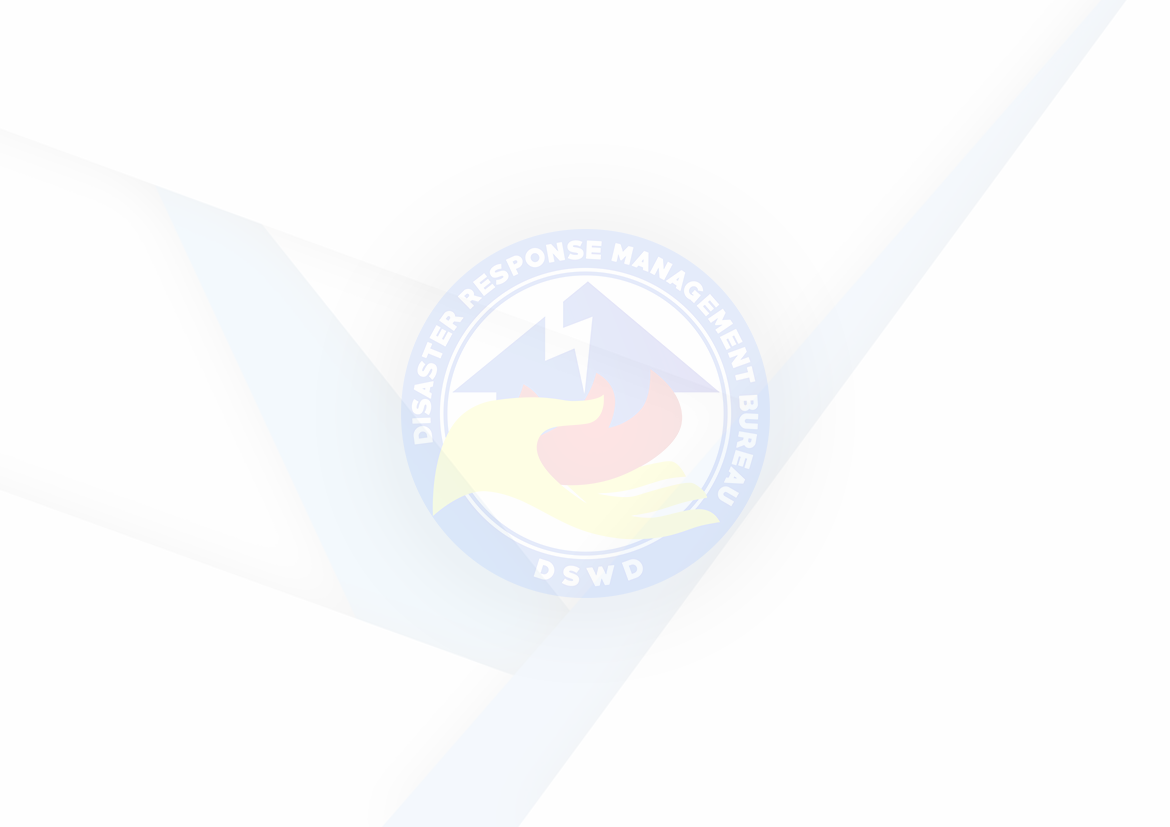 